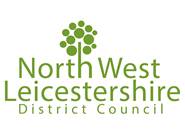 Please state what policies and strategies (if any) this policy is linked to.  A list of policies and procedures can be found at policies and strategiesLinked to: - Repairs handbookDecant PolicyCorporate Complaints PolicyCopies of this document are available upon request and can be obtained in large print or translated into other languages, if required.1.     Policy SummaryNorth West Leicestershire District Council (NWLDC) is committed to providing high-quality services but recognises that there may be, on occasion, scenarios that result in our service failing or falling below the standards set out in our polices.  On occasions such as this and where the tenant has been disadvantaged or suffers financial loss and liability is accepted by NWLDC compensation may be appropriate.This policy sets out the grounds and basis upon which compensation may be awarded and is applicable to all tenants of NWLDC. NWLDC will adopt a tenant focused approach using a variety of remedies to ensure the situation is corrected, in some instances it is recognised that financial compensation may be appropriate as a form of redress.    2.     Policy Objectives 2.1	This policy applies to all North West Leicestershire District Council tenants and where appropriate leaseholders and other customers. 2.2     	The policy provides a framework that allows for consistent, justifiable, and transparent decision making in relation to compensation payments.  2.3	Through the consistent application of this policy NWLDC will ensure that all application payments are fair and proportionate in relation to the individual circumstances of the case. 2.4	Whilst this policy focuses on consistency, NWLDC also recognises that a flexible approach to appropriate compensation will be needed because of the unique nature of each case. Each claim will be considered individually on its merits having regard to all factors. 2.5	NWLDC will liaise with and adhere to compensation reviews and recommendations made by the Housing Ombudsman and this policy is intended to compliment the work of the ombudsman.	3.     Policy Scope3.1	NWLDC will consider the following types of compensation within this Policy.Quantifiable Loss Payments where people can demonstrate actual loss.Time and trouble payments, these are discretionary payments, for time, trouble, distress, and inconvenience.Mandatory payments such as missed appointment payments or failure to complete a repair within the specified parameters.4.     Compensation and Payments4.1	Compensation is considered to be a remedy for inconvenience or distress caused by a service failure, and claims will be considered on a case-by-case basis.Compensation payments will be considered where:.There has been a failure in standards of service delivery.Where NWLDC has failed in its repairing obligations as a landlord, or has failed to meet a repairs deadline as specified belowThere has been loss or damage to persons, or personal property where liability is not in dispute. Disturbance payments made to tenancy holders  to compensate for reasonable expenses in moving from their home as a consequence of repairs being required. For more information see Decant Policy.4.2	Quantifiable Loss paymentsExamples of quantifiable loss could include: -A missed appointment, without prior notice, by Council staff or one of its contractors.Increased heating bills due to repairs required.Not completing a repair within the specified timescale.Loss of heating or hot water that continues after 24 hoursAdditional electricity bills associated with running a dehumidifierThis list is not exhaustive and each case will be considered on its merits.NWLDC will not pay compensation if we are unable to achieve our service standards due to circumstances beyond our control, for example: -The fault being that of a third party such as a utility company, electricity, water and gas, but not including our contractors.Severe weather conditions.Accidental damage where NWLDC have done nothing wrong and the repairs required are not able to have been predicted and are not due to an act or omissions by NWLDC, e.g. burst pipes.Where the tenant has frustrated our ability to carry out repairsWorks in relation to any alteration to the property or its services carried out by the tenant without written permission or to an adequate standard which were therefore unforeseeableLoss or damage caused by tenants, visitors or adjacent occupiersThe loss of water where a tenant is on a water meter and has not taken adequate steps to mitigate the loss.Failure in standards of Service DeliveryA payment of will be made by request where an officer of the Council or one of its contractors has failed to keep a pre-arranged appointment without a minimum of 24 hours notice. This will be a payment based on notional disturbance unless a tenant can demonstrate extenuating circumstances.Failure in Landlord’s repair obligations or failure to meet a repairs deadlineWhere a Contractor has made reasonable efforts to gain access without success, or has carried out a temporary repair, then compensation will not be payable. In addition, if the delay in completing the work can be shown to be the tenants’ responsibility, compensation will not be paid.A payment will be made by request where:A reported repair is not completed within its specified timescale as set out in the repairs policy. This will be a payment based on the impact the failure to rectify the repair will have on the tenant in question.A tenant has been required to use a dehumidifier for at least 7 calendar days, at an amount to reflect the likely cost to the tenantA tenant has suffered from a loss of heating or hot water. An amount will be calculated based on the impact on the tenant to include any likely additional costs incurred such as having to repeatedly boil a kettle.Managers within the housing service have discretion to pay compensation to tenants directly without a request.  This will usually occur when an incidence of service failure has affected more than one tenant, such as the loss of heating and/or hot water, which serves or affects more than one property. In these circumstances compensation will be made to all affected tenants to ensure equity and fairness.Loss or damage to persons, or personal propertyWhere liability for damage to persons or personal property is not in dispute, and where damage has occurred to tenants’ possessions, either as a result of a failure to deal with a reported repair, or as a direct result of a rectified issue, we will ensure that compensation is made.Claims in excess of £2,500 will normally be referred to NWLDC’s insurance provider.In the event of any claim, we will seek evidence to justify the value of the loss such as receipts or other evidence.
Disturbance PaymentsWhere NWLDC wishes to undertake major repairs to a property, and the tenant is required to move out temporarily while the work takes place, a disturbance payment may be made. These do not for part of the compensation policy and are covered elsewhere.Tenants Home ImprovementsTenants may make alterations to their home providing that written permission has been given by NWLDC prior to works taking place. It is the tenant’s responsibility to obtain any other necessary consents (i.e. planning permission), and to ensure that the work is completed to a high standard and in accordance with all necessary regulations (e.g. Building Control, Gas Safe, FENSA etc). NWLDC reserves the right to refuse the works prior to being undertaken, and to inspect the works during, and afterwards.When a tenant leaves their home, under “The Secure Tenants of Local Authorities (Compensation for Improvements) Regulations 1994”, compensation for improvements they have made can be paid, upon request.  The value of the compensation is determined through an assessment process laid down in the regulations. We will provide tenants with details of the regulations on request.Time and TroubleWhen calculating time and trouble payments we consider the extent of inconvenience a complainant has experienced to get a resolution to their problem. In assessing whether time and trouble compensation is payable relevant factors could include:The length of time, including response times by the council, taken to deal with the problem and the complaint itself
The time and effort required from the complainant
Any specific difficulty experienced by the complainant in dealing with the council
The degree of inadequacy of the council’s response to letters, phone calls or visits
Whether there has been an element of wilful action on the part of the council that has resulted in poor management of the complaint
The level of minor unquantifiable expenditure incurred by the complainant such as significant post, telephone or travel costs, whether the complainant was acting on behalf of others in pursuing the complaint, as a representative of a tenants’ group for example5. Payments in kind5.1	whilst in many circumstances a financial payment will be the most convenient method of compensation there will be occasions where it is agreed that payment in kind is more appropriate. Therefore we will liaise with the customer to identify how we can most appropriately compensate them for our service failure. We may for example carry out additional work in their home that would normally be rechargeable rather than make a payment.5.	Responsible PartyThe Strategy and Systems Team Manager is responsible for the operational delivery of services in accordance with this policy.6.	Authorisation and PaymentCompensation payments must be authorised by an appropriate person. These are based on the level of payment agreed and set out below
Up to £200 – Team LeaderUp to £500 – Team Manager£500 - £1,000 – Head of Service£1,000+ - Strategic DirectorFollowing authorisation, we will write to the claimant and inform them of total award amount. The letter will contain a detailed list of all the factors considered and the costs awarded for each factor. Compensation will usually be offset against any arrears the claimant owes to the council unless there are exceptional circumstances. This will be in the order of Housing Rent, Council Tax/Housing Benefit Overpayment and Sundry Debts.Attached with the letter will be a form that the claimant must sign and return to the Council to confirm agreement of the final award. The Council will normally make payments by BACS credit directly to a bank account within two weeks of receipt of the confirmation agreement signed by the claimant.7.	Compliments and Complaints7.1	Tenants views are actively encouraged, and all tenants have the opportunity to provide feedback regarding the service they have received. 7.2		All complaints received in respect of the service covered by this policy will be determined whether they are a compliant or a request of service.7.3	Complaints will be dealt with in accordance to the Council Complaints Policy. 7.4	Both compliments and complaints have equal merit to help improve the services we deliver and identify good working practices to share with others.7.5	Compliments and complaints information is collected by officers that are not directly involved front line delivery of the Housing Service.8.	Equality and Diversity8.1	We aim to ensure that our policies and procedures are fair and transparent; and that we work towards achieving balanced and sustainable communities in accordance with our equality and diversity goals. 8.2	This policy has been subject to the Council’s Equalities Impact Assessment (EIA) screening matrix and no negative impacts have been identified; two areas showed positive impacts for age and disability.8.3	We aim to work with other stakeholders both internal and external to ensure the needs, requirements and circumstances of each tenant are considered, this includes any identified health or mobility issues.9.	Implementation and Monitoring9.1	The Strategic Director is responsible for implementing and monitoring of this policy.9.2	This Policy will be reviewed every 3 years (from the date approved), to ensure its continuous suitability, adequacy and effectiveness. An intermediate review may be required by the introduction of new legislation, regulatory or operational changes.9.3      	The relevant working group(s) have been consulted in the development of this policy and will be consulted with for all future changes or revisions.9.4	Managers of the Housing Service are responsible for making sure that all relevant employees are aware of the contents and responsibilities of this policy.10.	Service Standards10.1	Service Standards relating to this policy are provided on the NWLDC website. This will be reviewed every 3 years unless there are operational or legislative changes which may prompt an intermediate review. 11.	Right to Review11.1	Tenants may request access to information relevant to information under the Freedom of Information Act     2000.11.2	Tenants are entitled to challenge decisions made under this policy using the Complaints and Members / MP    enquiry process.HOUSING COMPENSATION POLICYArea               :  Housing ServiceDepartment :  Housing Commercial ServicesSubject          : Housing Repairs and Maintenance PolicyProcedure Ref:Owner: R BartholomewHousing Support Services Team ManagerDate approved:Effective date:VersionDateDetails of amendmentCreator/amenderApproved byNext review due17.6.16Clarity on amount of compensation for Heating and Hot Water
Add disturbance payment information
Clarity on calendar/working daysMark JohnsonSMTTBC226.7.16Remove link to Repairs policy
Add link to Repairs handbook
Add link to Complaints policy
Remove links to flowchartsMark JohnsonSMTTBC301.11.20Updated section 3.3 and 3.6 following new Repairs and Maintenance Policy.Update policy into new templateDavid MoxonSMTTBC401.04.24Review policy in light of emerging ombudsman direction Rob Bartholomew / David Scruton